בס"ד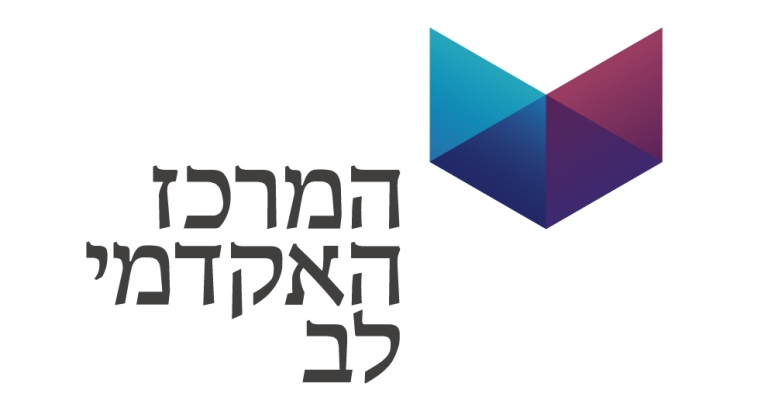 מערכת שעות לסמסטר אלוללתלמידי חשבונאות ומערכות מידעקמפוס לב שבוע 5-1 כ"ד באב - כ"ו אלול (5 באוגוסט עד 6 בספטמבר)בימי  ג', ג' –יז'אלול 14-28/08/17 ישומי מחשב בניהול מ 21:30בימי ו, כ' –כז' אלול 31/08  ו7/9 יתקיימו רק יסודות המשפט משעה 8:30-14:30כיתות ומרציםשעות      ימיםראשוןשלישישישי13:30 - 14:15סמינריון מקצועימבוא לאשנב8:30-10:15יסודות המערכת החשבו'10:15-14:30יסודות המשפט14:15 - 14:30ה  פ  ס  ק  הה  פ  ס  ק  ה8:30-10:15יסודות המערכת החשבו'10:15-14:30יסודות המשפט14:30 - 16:00סמינריון מקצועימבוא לאשנב8:30-10:15יסודות המערכת החשבו'10:15-14:30יסודות המשפט16:00 - 16:15ה  פ  ס  ק  הה  פ  ס  ק  ה8:30-10:15יסודות המערכת החשבו'10:15-14:30יסודות המשפט16:15 - 17:45סמינריון מקצועימבוא לאשנב8:30-10:15יסודות המערכת החשבו'10:15-14:30יסודות המשפט17:45 - 18:00ה  פ  ס  ק  הה  פ  ס  ק  ה8:30-10:15יסודות המערכת החשבו'10:15-14:30יסודות המשפט18:00 - 19:30יסודות המערכת החשבו'יסודות המערכת החשבו19:30 - 19:45ה  פ  ס  ק  הה  פ  ס  ק  ה19:45 - 21:15יסודות המערכת החשבויסודות המערכת החשבו21:15 - 21:30ה  פ  ס  ק  הה  פ  ס  ק  ה21:30 - 22:15יסודות המערכת החשבויסודות המערכת החשבוקורסמרצהכיתהיישומי מחשב בניהולמר שלומי קופדשמיט ויילר 150סמינריון מקצועיד"ר אהרן יצחקויילר 150מבוא לאשנבמר נתנאל אלטשולרויילר 150יסודות המערכת החשבו'מר יניב ישראליויילר 150יסודות המשפטעו"ד רפאל בוסידאןויילר 150